Knowledge Organiser: Space Knowledge Organiser: Space Knowledge Organiser: Space Neil Armstrong – the first man to walk on the moon on July 21st, 1969.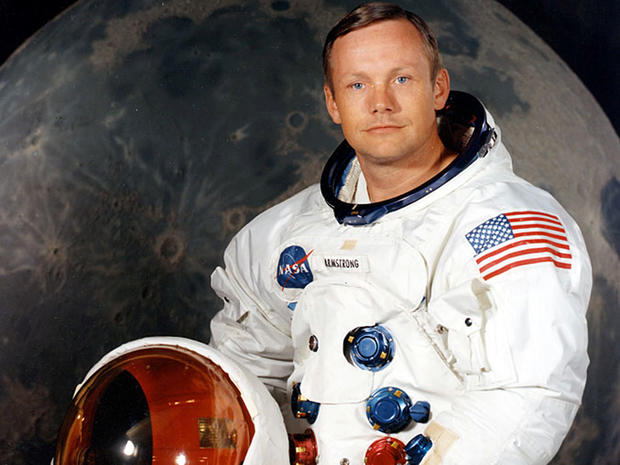 Tim Peake – the first British astronaut to walk in space (2016)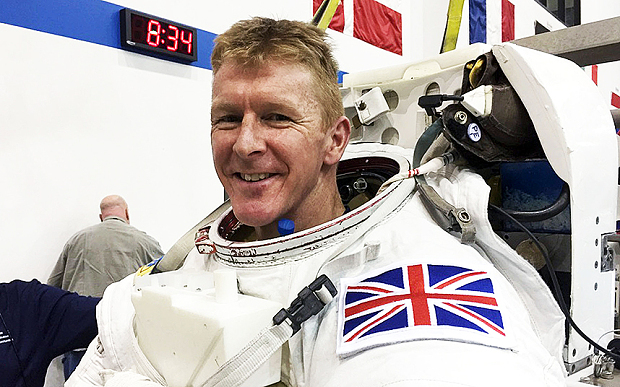 The International Space Station 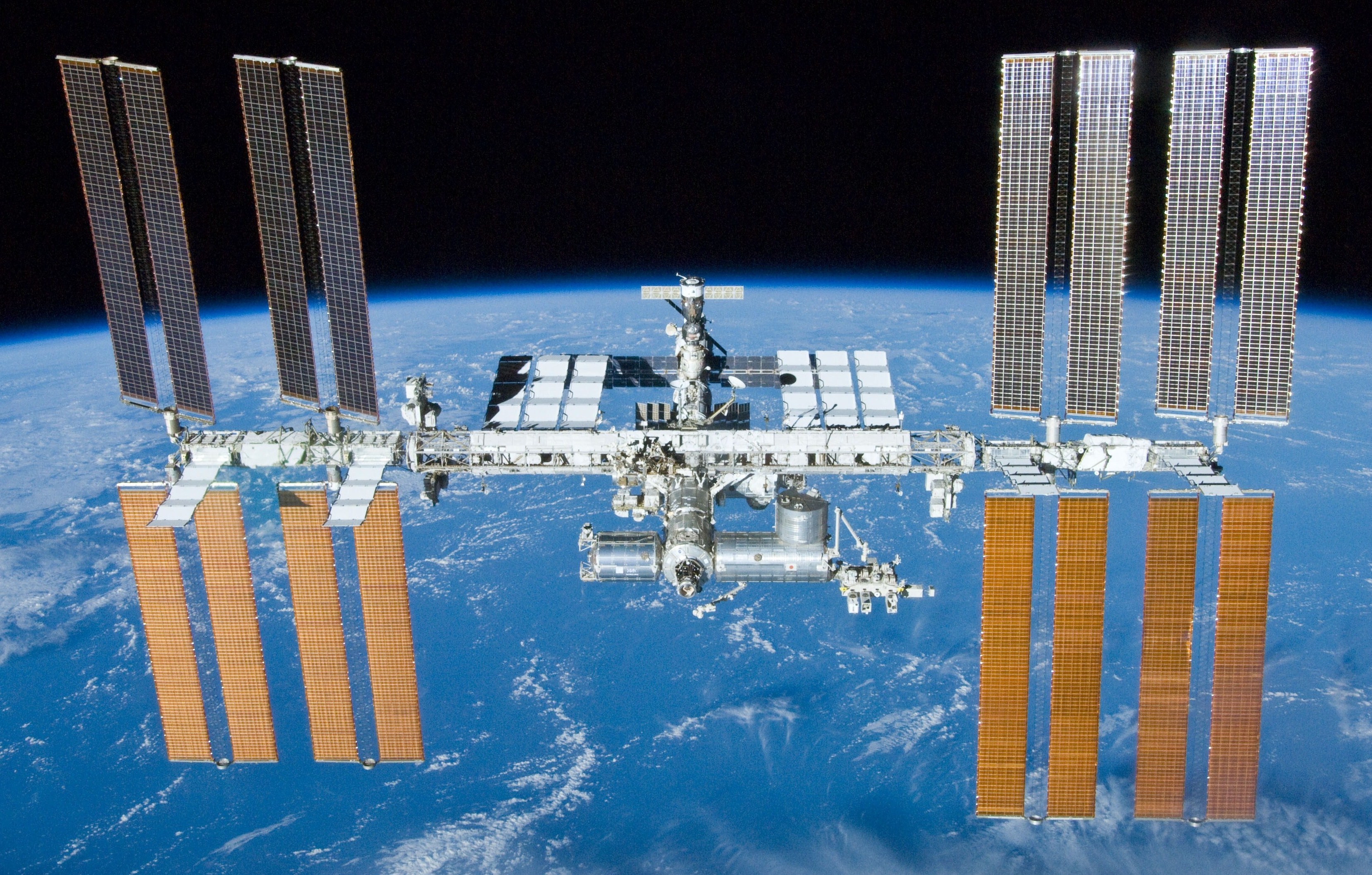 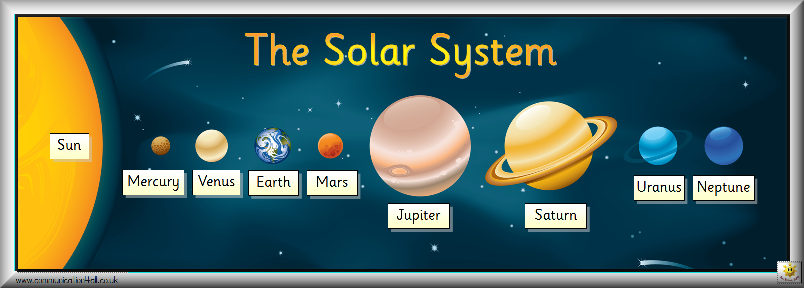 The Planets – Mercury, Venus, Earth, Mars, Jupiter, Saturn, Uranus and Neptune (My Very Educated Mother Just Served Us Noodles - mneumonic)Open the door…https://www.nasa.gov/kidsclub/index.htmlhttps://www.esa.int/kids/en/learnThe Planets – Mercury, Venus, Earth, Mars, Jupiter, Saturn, Uranus and Neptune (My Very Educated Mother Just Served Us Noodles - mneumonic)Open the door…https://www.nasa.gov/kidsclub/index.htmlhttps://www.esa.int/kids/en/learnNorwich (our closest city)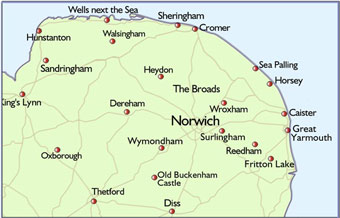 Norfolk (our county) 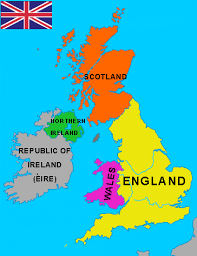 United Kingdom >made up ofEngland ScotlandWales Northern Ireland